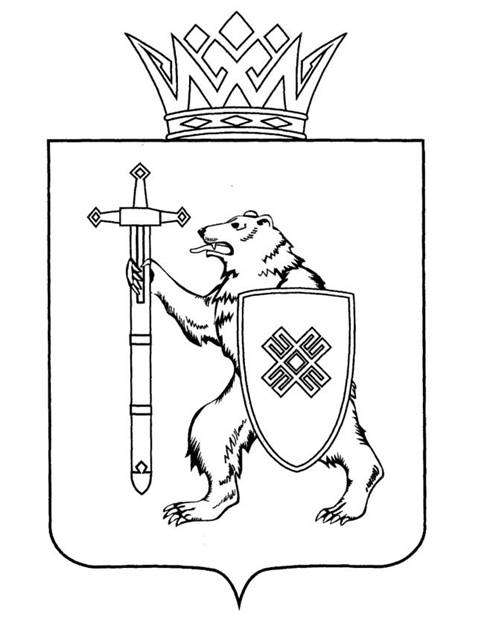 Тел. (8362) 64-14-17, 64-13-99, факс (8362) 64-14-11, E-mail: info@gsmari.ruПРОТОКОЛ № 81ЗАСЕДАНИЯ КОМИТЕТАПОВЕСТКА ДНЯ:О проекте закона Республики Марий Эл «О внесении изменений в Закон Республики Марий Эл «О выборах Главы Республики Марий Эл»Комитет решил:1. Поддержать проект закона Республики Марий Эл «О внесении изменений в Закон Республики Марий Эл «О выборах Главы Республики Марий Эл» с учетом внесенной поправки.2. Внести проект закона Республики Марий Эл «О внесении изменений в Закон Республики Марий Эл «О выборах Главы Республики Марий Эл» на рассмотрение Государственного Собрания Республики Марий Эл.О предложениях к повестке дня двадцать шестой сессии Государственного Собрания Республики Марий Эл.Комитет решил:Согласиться с предложенной повесткой дня двадцать шестой сессии Государственного Собрания Республики Марий Эл.О секретариате двадцать шестой сессии Государственного Собрания Республики Марий Эл.Комитет решил:Согласиться с предложенными кандидатурами в состав секретариата двадцать шестой сессии Государственного Собрания Республики Марий Эл.О порядке работы двадцать шестой сессии Государственного Собрания Республики Марий Эл.Комитет решил:Информацию о порядке работы двадцать пятой сессии Государственного Собрания Республики Марий Эл принять к сведению.5. Разное.Вопросов не поступило.МАРИЙ ЭЛ РЕСПУБЛИКЫНКУГЫЖАНЫШ ПОГЫНЖОЗАКОНОДАТЕЛЬСТВЕ КОМИТЕТЛенин проспект, 29-ше,Йошкар-Ола, 424001ГОСУДАРСТВЕННОЕ СОБРАНИЕРЕСПУБЛИКИ МАРИЙ ЭЛКОМИТЕТ ПО ЗАКОНОДАТЕЛЬСТВУЛенинский проспект, 29,г. Йошкар-Ола, 42400130 мая 2022 года15:20Зал заседаний Государственного Собрания Республики Марий Эл